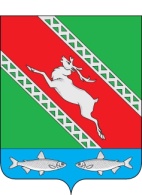 РОССИЙСКАЯ ФЕДЕРАЦИЯИРКУТСКАЯ ОБЛАСТЬАдминистрациямуниципального образования «Катангский район»  П О С Т А  Н О В Л Е Н И Е  от 15.06.2015 г.                           с. Ербогачен                            №  150-п___О внесении изменений в муниципальную программу «Повышение безопасности дорожного движенияна территории муниципального образования «Катангскийрайон» на 2015-2019 годы», утвержденную постановлениеммэра МО «Катангский район» № 9-п от 16.01.2015 г.   	     Руководствуясь ст. 48 Устава МО «Катангский район», постановлением администрации МО «Катангский район» № 273-п от 18.11.2013 г. «Об утверждении Положения о порядке принятия решений о разработке муниципальных программ МО «Катангский район» и их формирования  и реализации»,  администрация МО «Катангский район», П О С Т А Н О В Л Я Е Т:1. Внести следующие изменения в муниципальную программу «Повышение безопасности дорожного движения на территории муниципального образования «Катангский район» на 2015-2019 годы», утвержденную постановлением мэра МО «Катангский район»   № 9-п от 16.01.2015 г.:1)  пункт «Ответственный исполнитель муниципальной программы» паспорта данной программы изложить в следующей редакции: 2)  добавить в  пункт 8 графу 8 программы «пункт полиции (дислокация с. Ербогачен) МО МВД «Киренский».2.   Опубликовать настоящее постановление на официальном сайте администрации  МО «Катангский район» и в муниципальном вестнике МО «Катангский район».Мэр МО «Катангский район»                                                                                  С. Ю. Чонский Ответственный исполнитель муниципальной программыМуниципальный отдел образования администрации МО «Катангский район»